REPUBLIQUE ISLAMIQUE DE MAURITANIE                	                                                          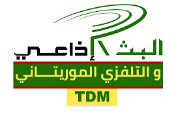 HONNEUR – FRATERNITE- JUSTICE	TELEDIFFUSION DE MAURITANIE                                                                                                                                                                                                   Nouakchott, le 4/10/2021PLAN ANNUEL D’ACHAT DE LA TELEDIFFUSION DE MAURITANIE POUR L’EXERCICE 2021Dans le cadre de la mise en œuvre de son Plan d’action annuel, au titre de l’année 2021, et conformément aux principes du manuel de procédures de dépenses publiques inférieures au seuil de compétence des commissions de passation des marchés, la Télédiffusion de Mauritanie invitent les fournisseurs,  entrepreneurs et bureaux d’études intéressés par les marchés figurant au Plan Annuel d’Achat 2021 ci-dessous, à se faire enregistrer auprès du secrétariat du Comité Interne des Achats Inférieurs au Seuil de la TDM à  l’adresse suivante : Ilot A lot Nr 627/TV-Zeina, BP  5176, Tél : +222 45 25 55 48 – Fax : +222 45 25 55   Nouakchott, Mauritanie. Courriel : ahamdimoustapha2007@yahoo.fr au plus tard le 15/10/2021 à 12H00 T.U.L’enregistrement se fera sur la base de lettres de manifestation d’intérêt adressées par les postulants éventuels au Président du Comité Interne des Achats Inférieurs au Seuil de la TDM (CIAIS)/TDM) en précisant leurs domaines d’activités, leurs références, leurs adresses et leurs contacts téléphoniques et électroniques.VOLET INVESTISSEMENTVOLET FONCTIONNEMENTPrécision importante : Le présent Plan Annuel d’Achat est indicatif                                                                                    Nouakchott, le 4/10/2021               Le Directeur Général de la TDM                                                                                  Dr. Mohamed Sid Ahmed Vall El Wedany                                                         Nature et Objet de la dépense	                      RéfImputation BudgétaireType de contratMode de sélectionDate prévisionnelle de lancementDate prévisionnelle d’attributionAcquisition d’un rack pré câblé et équipé pour la gestion des signaux en provenance des éditeurs de services audiovisuels INV/01/TDM/2021Budget TDMContrat de Fournitures et servicesConsultation des FournisseursSeptembre 2021Octobre 2021Acquisition d’un ensemble de commutation vidéoINV/02/TDM/2021Budget TDMContrat de FournituresConsultation des FournisseursSeptembre 2021Octobre 2021Acquisition d’un lot d’équipements audiovisuelINV/03/TDM/2021Budget TDMContrat de FournituresConsultation des FournisseursOctobre 2021Octobre 2021Acquisition d’émetteurs FM et accessoiresINV/04/TDM/2021Budget TDMContrat de FournituresConsultation des FournisseursOctobre 2021Octobre 2021Achat Récepteurs satellite et accessoires pour réseaux Radio-TVINV/05/TDM/2021Budget TDMContrat de FournituresConsultation des FournisseursOctobre 2021Octobre 2021Acquisition d’équipements pour le monitoring retour satellite INV/06/TDM/2021Budget TDMContrat de FournituresConsultation des FournisseursOctobre 2021Octobre 2021Acquisition de Groupes électrogènesINV/07/TDM/2021Budget TDMContrat de FournituresConsultation des FournisseursOctobre 2021Octobre 2021Achat d’antennes paraboliques et accessoires pour réseaux Radi-TVINV/08/TDM/2021Budget TDMContrat de FournituresConsultation des FournisseursNovembre 2021Novembre 2021Achat d’équipements et instruments de mesureINV/09/TDM/2021Budget TDMContrat de FournituresConsultation des FournisseursNovembre 2021Novembre 2021Achat de Shelters pour abriter les émetteurs FMINV/10/TDM/2021Budget TDMContrat de FournituresConsultation des FournisseursNovembre 2021Novembre 2021Mise à jour de la station MenosINV/11/TDM/2021Budget TDMContrat de FournituresEntente directeNovembre 2021Novembre 2021Achat de Régulateurs de tension pour réseaux Radio-TVINV/12/TDM/2021Budget TDMContrat de FournituresConsultation des FournisseursNovembre 2021Novembre 2021Fourniture de Bureau INV/13/TDM/2021Budget TDMContrat de FournituresConsultation des FournisseursNovembre 2021Novembre 2021Achat d’équipements de transmission INV/14/TDM/2021Budget TDMContrat de FournituresConsultation des FournisseursNovembre 2021Novembre 2021Achat de climatiseurs INV/15/TDM/2021Budget TDMContrat de FournituresConsultation des FournisseursNovembre 2021Novembre 2021Achat d’équipements informatiquesINV/16/TDM/2021Budget TDMContrat de FournituresConsultation des FournisseursNovembre 2021Novembre 2021Construction de bâtimentsINV/17/TDM/2021Budget TDMContrat de travauxConsultation des FournisseursNovembre 2021Novembre 2021Construction de dalles pour antennesINV/18/TDM/2021Budget TDMContrat de travauxConsultation des FournisseursNovembre 2021Novembre 2021Construction de murs de protectionINV/19/TDM/2021Budget TDMContrat de travauxConsultation des FournisseursNovembre 2021Novembre 2021Achat d’équipements Téléphoniques et transmissionINV/20/TDM/2021Budget TDMContrat de FournituresConsultation des FournisseursNovembre 2021Novembre 2021Achat d’un logiciel de planification réseauxINV/21/TDM/2021Budget TDMContrat de FournituresConsultation des FournisseursNovembre 2021Novembre 2021Achat de codecs vidéo pour FHINV/22/TDM/2021Budget TDMContrat de FournituresConsultation des FournisseursNovembre 2021Novembre 2021Achet de batteries pour onduleursINV/23/TDM/2021Budget TDMContrat de Fournitures et serviceConsultation des FournisseursNovembre 2021Novembre 2021                                                        Nature et Objet de la dépense	                      RéfImputation BudgétaireType de contratMode de sélectionDate prévisionnelle de lancementDate prévisionnelle d’attributionProduit d’entretienF/01/TDM 2021Budget TDMContrat de FournituresConsultation des FournisseursSeptembre 2021Février 2021Entretien de pylônesF/02/TDM 2021Budget TDMContrat de serviceConsultation des FournisseursSeptembre 2021Septembre 2021Fournitures et Matériel d’entretienF/03/TDM 2021Budget TDMContrat de FournituresConsultation des FournisseursSeptembre 2021Septembre 2021Achat d’alimentation pour équipements de diffusionF/04/TDM 2021Budget TDMContrat de FournituresConsultation des FournisseursSeptembre 2021Septembre 2021Expertise états des pylônesF/05/TDM 2021Budget TDMContrat de ServiceSEDSeptembre 2021Septembre 2021Vêtements de travailF/06/TDM 2021Budget TDMContrat de FournituresConsultation des FournisseursSeptembre 2021Septembre 2021Entretien et réparations bâtimentsF/07/TDM 2021Budget TDMContrat de TravauxConsultation des FournisseursSeptembre 2021Septembre 2021Pièces de rechange pour Matériel d’entretienF/08/TDM 2021Budget TDMContrat de FournituresConsultation des FournisseursSeptembre 2021Septembre 2021Achat de matériel et accessoires de froidF/09/TDM 2021Budget TDMContrat de FournituresConsultation des FournisseursSeptembre 2021Septembre 2021Maintenance et Entretien de l’antenne parabolique du téléportF/10/TDM/2021Budget TDMContrat de Fournitures et servicesConsultation des FournisseursSeptembre 2021Octobre 2021Pièces et modules de rechange pour Matériel d’exploitationF/11/TDM 2021Budget TDMContrat de FournituresConsultation des FournisseursOctobre 2021Octobre 2021Location Matériel d’ExploitationF/12/TDM 2021Budget TDMContrat de ServiceConsultation des FournisseursOctobre 2021Octobre 2021                                                        Nature et Objet de la dépense	                      RéfImputation BudgétaireType de contratMode de sélectionOctobre 2021Octobre 2021Entretien et maintenance des véhiculesF/13/TDM 2021Budget TDMContrat de ServiceConsultation des FournisseursOctobre 2021Novembre 2021Entretien et Réparation Equipements d’énergieF/14/TDM 2021Budget TDMContrat de ServiceConsultation des FournisseursNovembre 2021Novembre 2021Entretien et Aménagement de terrainsF/15/TDM 2021Budget TDMContrat de ServiceConsultation des FournisseursNovembre 2021Novembre 2021Entretien et Réparation Bureaux et Mobilier de BureauxF/16/TDM 2021Budget TDMContrat de ServiceConsultation des FournisseursNovembre 2021Novembre 2021Entretien et Réparation de véhiculesF/17/TDM 2021Budget TDMContrat de ServiceConsultation des FournisseursNovembre 2021Novembre 2021Entretien et réparation de groupes électrogènesF/18/TDM 2021Budget TDMContrat de ServiceConsultation des FournisseursNovembre 2021Novembre 2021Etudes et RechercheF/19/TDM 2021Budget TDMContrat de Prestation intellectuelleSMCNovembre 2021Novembre 2021Documentation Générale et TechniqueF/20/TDM 2021Budget TDMContrat de Prestation intellectuelleSMCNovembre 2021Novembre 2021